HISTORIQUE ET DESCRIPTIFPropriétaire actuel: * Nom : * Firme (si applicable)* Adresse: * Numéro de téléphone :* E-mail :	
Propriétaire précédent: * Nom: * Adresse: * Date de décès (si applicable): 
Historique de la pièce/instrument de musique (provenance)Mentionner ici les noms et liens entre les différentes personnes impliquées (si applicable)Année au cours de laquelle la pièce en ivoire/comportant de l’ivoire a été ramenée ou a été acquise en Belgique : Mesures/Description :Défense travaillée*Voir explication sur image ci-dessousPièce travaillée en ivoire ou comportant de l’ivoireDéclaration sur l’honneur de (nom) :							, 
Date et signature : 	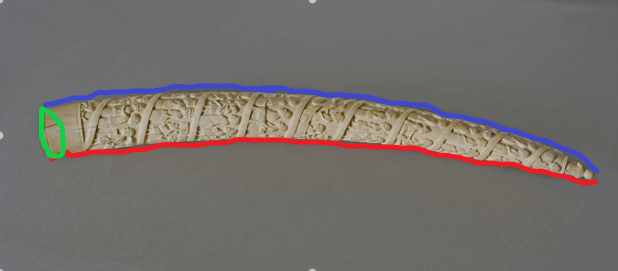 Arc extérieur Arc intérieur Circonférence à la base Déclaration sur honneur concernant l’historique et le descriptif des pièces travaillées ou instruments de musique en ivoire ou comportant de l’ivoire faisant l’objet d’une demande de certificat européenPoids net de la défense (kg)Longueur du grand arc (cm)*Longueur du petit arc (cm)*Circonférence à la base (cm)*Type d’objet  (ex. statuette, bijoux, meuble, instrument de musique, etc.)Description détaillée y compris  numéro d’identification et/ou marque distinctive si applicable,   style, pays de  manufacture de l’objet et époque.Poids net (kg) de l’ivoire quand pièce entièrement constituée en ivoireLongueur (cm)Largeur (si applicable) (cm)Hauteur (si applicable) (cm)Circonférence à la base (si applicable) (cm)